Civil Project EngineerYousef Mahmoud JaberMobile No.: +962798386820 (Amman, Jordan)Mobile No.: +971522528884 (Ajman, UAE)Email: yosifjaber@gmail.comPERSONAL INFORMATIONFull Name	: Yousef Mahmoud Mustafa Jaber.Nationality	: Jordanian.Gender		: Male.Date of Birth	: November 22, 1992.Marital Status	: Married.CAREER OBJECTIVE As a Civil Engineer, I am seeking suitable career opportunity in the field of Civil Engineering in a growing organization focused on continuous development, directing and leading the Team in fast paced, result-oriented environment to achieve overall corporate and business objectives.PROFESSIONAL EXPERIENCE 1. 1. Company:		Pioneer Road Construction  (UAE) Duration:		August 2017– Present Position: 	               Project engineer1. 2. Company:		Ghantoot Transport &General Contracting (UAE) Duration:		 March 2016 – August 2017 Position: 	               Site engineer1.3. Company:		Al Baida(Jordan) Duration:		October. 2015 – 2016 Position: 	                                                                     Site engineerDUTIES & RESPONSIBITIES1. Company:		Pioneer Road Construction   Duration:		August 2017– Present  Position: 	              Project engineerSummary of Duties:Follow up all the site activities, ordering the required material, supervising site works and in accordance with approved drawings, specs and method statement. Coordination with the safety team for all required traffic diversion and follow up the approval drawing to ensure that all traffic diverted safely as per planed Liaise with consultants on progress, quality and safety of the worksPreparing the Daily reports, method statement, material approval, attending regular safety meetings to ensure works conducted are in line with safety guidelines 2. Company:		Ghantoot Transport &General Contracting                 Duration:		March 2016 – PresentPosition: 	              Site engineerSummary of Duties:Follow up all the site activities, ordering the required material, supervising site works and in accordance with approved drawings, specs and method statement. Liaise with consultants on progress, quality and safety of the worksPreparing the Daily reports, method statement, material approval, attending regular safety meetings to ensure works conducted are in line with safety guidelines 3. Company:                          Al baidaDuration:                               October. 2015 – 2016Position:                                Site Engineer	3.1Contract:                           Multi-Story Buildings Client:                                   Al baidaCont. Value:                          200,000 JD Summary of duties                the project comprises the construction of Multi-Story BuildingsEDUCATIONAL BACKGROUNDBachelor in Civil engineering- Major in General Civil engineering (2015)Applied Science Private University (ASU)Shafabdran, Amman /Jordan- Graduation project about Highway element design- Training in a design structural office (AL Bayda'a office) for 3 month - Training in Different structural site in Amman for 2 month LANGUAGES
- Arabic (mother language).- English (fluent in both spoken and written).SKILLS - Proficient in Microsoft Office (Word, PowerPoint and Excel) 
- AUTOCAD - PROKON- STAAD- ETABS- Driver’s License: Jordanian, UAE.- First Aid.- Risk Assessment and Method statement. -Firefighting system.PROFESSIONAL MEMBERSHIPSActive member in the Jordan Engineers Association since 2015.INTERESTSReading, Creative writing, Swimming, Travelling.REFRENCESgiven upon request.1.1Contract:  1.1Contract:  Improvement and upgrading of AL Badee interchange on Emirates road (E611) Client :   United Arab Emirates Ministry of public works   United Arab Emirates Ministry of public worksCont. Value:   AED 200  Million   AED 200  MillionConsultant:Person reported to:   Idroesse infrastructure Mohammad al Shawa – Construction Manager   Idroesse infrastructure Mohammad al Shawa – Construction Manager Contract Details:Road and infrastructure for E611 such as Road widening , Reconstruction, Milling and over laying ,new Constriction ,relocation , demolition the old road, slope protection , and maintenance work for asphalt, road barrier ,guard rail installation , irrigation line , storm water culvert , storm water line and manhole duct crossing extinctions , street lighting , Gas line culvert , gas line protection , NDRC, cable protectionsign boards and gantry sign , road marking Road and infrastructure for E611 such as Road widening , Reconstruction, Milling and over laying ,new Constriction ,relocation , demolition the old road, slope protection , and maintenance work for asphalt, road barrier ,guard rail installation , irrigation line , storm water culvert , storm water line and manhole duct crossing extinctions , street lighting , Gas line culvert , gas line protection , NDRC, cable protectionsign boards and gantry sign , road marking 2.1Contract:  2.1Contract:  Infrastructure work for construction and completion for (500) houses in Oud Al Muteena Client :Mohammed Bin Rashid Housing Est , Road and Transport Authority (RTA)Mohammed Bin Rashid Housing Est , Road and Transport Authority (RTA)Cont. Value:Consultant:AED 60  MillionParsons overseas ltd.AED 60  MillionParsons overseas ltd.Person reported to: Thaer Alnajajreh – Construction Manager Thaer Alnajajreh – Construction Manager Contract Details:infrastructure  work for pipe network and road (sewer , storm ,firefighting , irrigation ,telecom , potable water , road lighting , duct crossing , fire pump station , NDRC , Pavement ; asphalt , curbstone, interlock, road marking, sign boards)infrastructure  work for pipe network and road (sewer , storm ,firefighting , irrigation ,telecom , potable water , road lighting , duct crossing , fire pump station , NDRC , Pavement ; asphalt , curbstone, interlock, road marking, sign boards)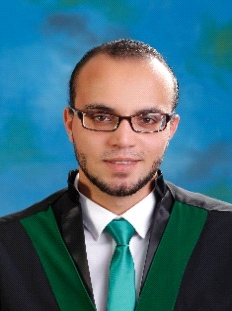 